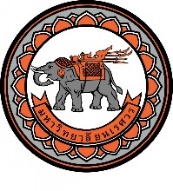 แบบยืนยันความพร้อมในการให้บริการทางวิชาการและงานที่ปรึกษาข้าพเจ้า  รองศาสตราจารย์พิทยุทธ วงศ์จันทร์  สังกัด  วิทยาลัยเพื่อการค้นคว้าระดับรากฐาน  มีความประสงค์จะให้บริการทางวิชาการและงานที่ปรึกษา โครงการ Greybody Factor from Black Holes  จากแหล่งทุน กองทุนเงินนอกงบประมาณ  แผนงานบริการวิชาการแก่สังคม งานบริการวิชาการแก่ชุมชน สำนักงานเลขานุการวิทยาลัยเพื่อการค้นคว้าระดับรากฐาน หมวดเงินรับฝากรายได้ / โครงการ Greybody Factor from Black Holes งบประมาณ 40,000 บาท (สี่หมื่นบาทถ้วน)  ระยะเวลา  1  เดือนทั้งนี้ โครงการการให้บริการวิชาการและงานที่ปรึกษา จะต้องดำเนินการตามระเบียบกระทรวงการคลัง/พระราชบัญญัติการจัดซื้อจัดจ้างและการบริหารพัศดุภาครัฐ พ.ศ. 2560/ระเบียบมหาวิทยาลัยนเรศวรว่าด้วยการให้บริการทางวิชาการ พ.ศ.2541/ประกาศมหาวิทยาลัย เรื่องหลักเกณฑ์แนวปฏิบัติการจัดทำโครงการบริการวิชาการและการบริหารเงินรายได้จากค่าตอบแทนการให้บริการทางวิชาการและฉบับแก้ไขเพิ่มเติม ฉบับที่ 2 และระเบียบต่างๆที่เกี่ยวข้องรูปแบบโครงการ 	งานบริการวิชาการจ้างที่ปรึกษา เช่น งานที่มีสัญญาจ้าง/บันทึกข้อตกลง/ใบสั่งจ้าง/สัญญาจ้างวิจัย	โครงการอบรม ประชุม สัมมนา 	โครงการลักษณะอื่น ๆ ……………………………………………………………………………………………………………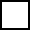 ความพร้อมในการจัดสรรงบประมาณ       	ยินดีจัดสรรงบประมาณตามประกาศมหาวิทยาลัยนเรศวร ในอัตราอย่างน้อยร้อยละ 10 ของงบประมาณโครงการทั้งหมดที่ได้รับดำเนินงาน	ยินดีจัดสรรงบประมาณตามประกาศคณะ ร้อยละ ....15.........	ไม่สามารถจัดสรรได้เนื่องจาก……………………………………..............................................................................	(กรณีการจัดสรรเงินรายได้ที่ไม่เป็นไปตามหลักเกณฑ์ จะต้องเสนอต่ออธิการบดีหรือคณะกรรมการบริหารของมหาวิทยาลัยเพื่อพิจารณาตามความเหมาะสม)ความพร้อมด้านงบประมาณ 	มีความพร้อมและไม่มีความประสงค์จะยืมเงิน	ไม่มีความพร้อมและประสงค์จะยืมเงิน ร้อย……75………จากงบประมาณโครงการความพร้อมด้านบุคลากร 	บุคลากรภายในมหาวิทยาลัยทั้งหมดและเป็นคณะเดียวกัน	บุคลากรภายในมหาวิทยาลัยทั้งหมดและมีการทำงานร่วมกันระหว่างคณะ  	มีการเชิญบุคลากรภายนอกเข้าร่วมเป็นคณะทำงาน จำนวน ………………. ท่าน ลงชื่อ ....................................................... หัวหน้าโครงการ    ( รองศาสตราจารย์พิทยุทธ วงศ์จันทร์ )วันที่.................................................ความเห็นของ หัวหน้าภาค 	 ความเห็น .............……………………...............……………………...............……………………...............…………………………..............……………………...............……………………...............……………………...............…………………………..............................……………………...............……………………...............……………………...............………………………….................ลงชื่อ                                     รองผู้อำนวยการ ฝ่ายยุทธศาสตร์    ( รองศาสตราจารย์สิขรินทร์  อยู่คง )วันที่                                              .ความเห็นของ คณบดี/ผู้อำนวยการ	 ความเห็น .............……………………...............……………………...............……………………...............…………………………..............……………………...............……………………...............……………………...............…………………………..............................……………………...............……………………...............……………………...............………………………….................					ลงชื่อ                                     คณบดี/ผู้อำนวยการ     ( ผู้ช่วยศาสตราจารย์ณรงค์ฤทธิ์  มณีจิระปราการ )วันที่                                              .หมายเหตุ  	ขอให้หัวหน้าโครงการผู้รับผิดชอบโครงการดำเนินงานโดยขอให้ใช้จ่ายงบประมาณให้เป็นไป      ตามระเบียบกระทรวงการคลังว่าด้วยการเบิกจ่ายค่าใช้จ่ายในการบริหารงานส่วนราชการ       (พรบ.การจัดซื้อจัดจ้างและการบริหารพัสดุภาครัฐ พ.ศ.2560) และระเบียบเงินรายได้ของมหาวิทยาลัย พร้อมเก็บเอกสารหลักฐานการเบิกจ่ายงบประมาณไว้ที่ผู้รับผิดชอบโครงการและหน่วยงานต้นสังกัดเพื่อรอการตรวจสอบ